OŠ MATE LOVRAKA, VELIKI GRĐEVACTRG MATE LOVRAKA 11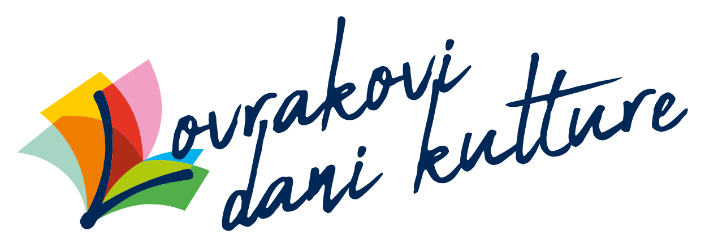 43270 VELIKI GRĐEVACIZVRŠNI ODBOR LDKTEL.: 043/461-021MOB.:098/220-821E-mail: lovrakovi.dani.kulture@gmail.comKLASA: 612-01/19-01/01URBROJ: 2127-02-19-19-02				Veliki Grđevac, 6. veljače 2019.IZVRŠNI ODBOR LOVRAKOVIH DANA KULTUREraspisujeN  A  T  J  E  Č  A  Jza najbolje literarne, novinarske i likovne ostvaraje učenika osnovnih škola Republike Hrvatske na temu:Priča o djetinjstvuSvaka škola samostalno organizira sudjelovanje učenika u natječaju.Škola samostalno odlučuje koje će ostvaraje poslati na natječaj.Škola može na natječaj poslati 5 literarnih i 5 likovnih ostvaraja nižih razreda te 5 literarnih, 5 novinarskih i 5 likovnih ostvaraja viših razreda.Likovna tehnika je slobodna.Na ostvaraju je potrebno označiti naziv škole, ime učenika, razred, ime voditelja, kategoriju (literarni, novinarski ili likovni ostvaraj s likovnom tehnikom) - pisano na računalu (popunjena tablica u privitku). Na likovne ostvaraje potrebno je tablicu zalijepiti na poleđinu ostvaraja dok se kod literarnih i novinarskih ostvaraja tablica popunjava elektroničkim putem na kraju svakog ostvaraja.Nagrade će se dodijeliti za 5 najboljih ostvaraja iz svake kategorije (viši i niži razredi), naslovnicu zbornika (odabrana od pristiglih likovnih ostvaraja) i za najbolju selekciju škola te će autori biti pozvani na dodjelu nagrada, 30. svibnja 2019. godine na središnjoj manifestaciji 32. LDK. Tada će biti predstavljen zbornik DAROVI  DJETINJSTVA  koji sadrži najuspješnije učeničke ostvaraje pristigle na Natječaj.Prijavitelji se obvezuju da će autorska prava prikazivanja i tiskanja ustupiti bez naknade. Učenički radovi se ne vraćaju. Rezultati  natječaja bit će objavljeni 12. travnja 2019. godine na internetskim stranicama škole www.os-mlovraka-veliki-grdjevac.skole.hrSvaka škola treba prikupiti i uz prijavu na natječaj poslati skeniranu Izjavu o davanju suglasnosti za prikupljanje, obradu i objavu osobnih podataka učenika.Ostvaraje treba poslati do 9. ožujka 2019. godine. Literarni i novinarski ostvaraji šalju se isključivo u word formatu .doc ili .docx na e-mail adresu:lovrakovi.dani.kulture@gmail.comPo preuzimanju uradaka povjerenstvo je obavezno potvrditi primitak.Likovni ostvaraji šalju se na adresu:OSNOVNA ŠKOLA MATE LOVRAKA, VELIKI GRĐEVACPovjerenstvo za organizaciju natječaja LDKTrg Mate Lovraka 1143270 VELIKI GRĐEVACIzvršni odbor LDK  Marina Balen, predsjednica IO32. LOVRAKOVI DANI KULTURE LITERARNI/NOVINARSKI OSTVARAJI32. LOVRAKOVI DANI KULTURE LITERARNI/NOVINARSKI OSTVARAJI32. LOVRAKOVI DANI KULTURE LITERARNI/NOVINARSKI OSTVARAJI32. LOVRAKOVI DANI KULTURE LITERARNI/NOVINARSKI OSTVARAJI32. LOVRAKOVI DANI KULTURE LITERARNI/NOVINARSKI OSTVARAJI32. LOVRAKOVI DANI KULTURE LITERARNI/NOVINARSKI OSTVARAJI32. LOVRAKOVI DANI KULTURE LITERARNI/NOVINARSKI OSTVARAJIŠkolaIme i prezime učenikaRazredNaziv ostvarajaKategorijaLit/novIme i prezime voditeljaE-mail adresa voditelja32. LOVRAKOVI DANI KULTURE LIKOVNI OSTVARAJI32. LOVRAKOVI DANI KULTURE LIKOVNI OSTVARAJI32. LOVRAKOVI DANI KULTURE LIKOVNI OSTVARAJI32. LOVRAKOVI DANI KULTURE LIKOVNI OSTVARAJI32. LOVRAKOVI DANI KULTURE LIKOVNI OSTVARAJI32. LOVRAKOVI DANI KULTURE LIKOVNI OSTVARAJIŠkolaIme i prezime učenikaRazredTehnika Ime i prezime voditeljaE-mail adresa voditelja